Arthur Phillip Scavenger Hunt – World Book Kids 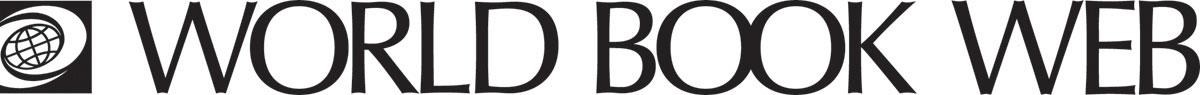 Learn more about Arthur Phillip and his involvement in the settlement of Australia on the World Book Web.  Find It! Who was Arthur Phillip? ___________________________________________________________________What did Arthur Phillip help begin in Australia? ___________________________________________________________________When and where was Arthur Phillip born? ___________________________________________________________________Arthur Phillip was a captain in what? ___________________________________________________________________What types of hardships did Arthur Phillip and prisoners face?______________________________________________________________________________________________________________________________________When did Arthur Phillip leave Australia? ___________________________________________________________________
Learn more!
Learn more about Arthur Phillip in Student: http://www.worldbookonline.com/student/article?id=ar725004 
Learn more about the First Fleet, here: http://www.worldbookonline.com/kids/home#article/ar833131 
Learn more about Convicts in Australia, here: http://www.worldbookonline.com/kids/home#article/ar832870 Answer Key Arthur Phillip was the first governor of New South Wales, Australia. As governor, he began European settlement in Australia. Arthur Phillip was born on October 11, 1738, in London. Arthur Phillip was a captain in the British Navy. Arthur Phillip and the prisoners had to build buildings, plant crops, and enforce rules. Arthur Phillip settled in the city of Bath, in England in 1794.